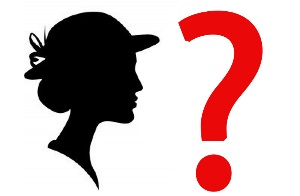 ПАМЯТКАродителям о порядке реагирования на факты безвестного отсутствия подростков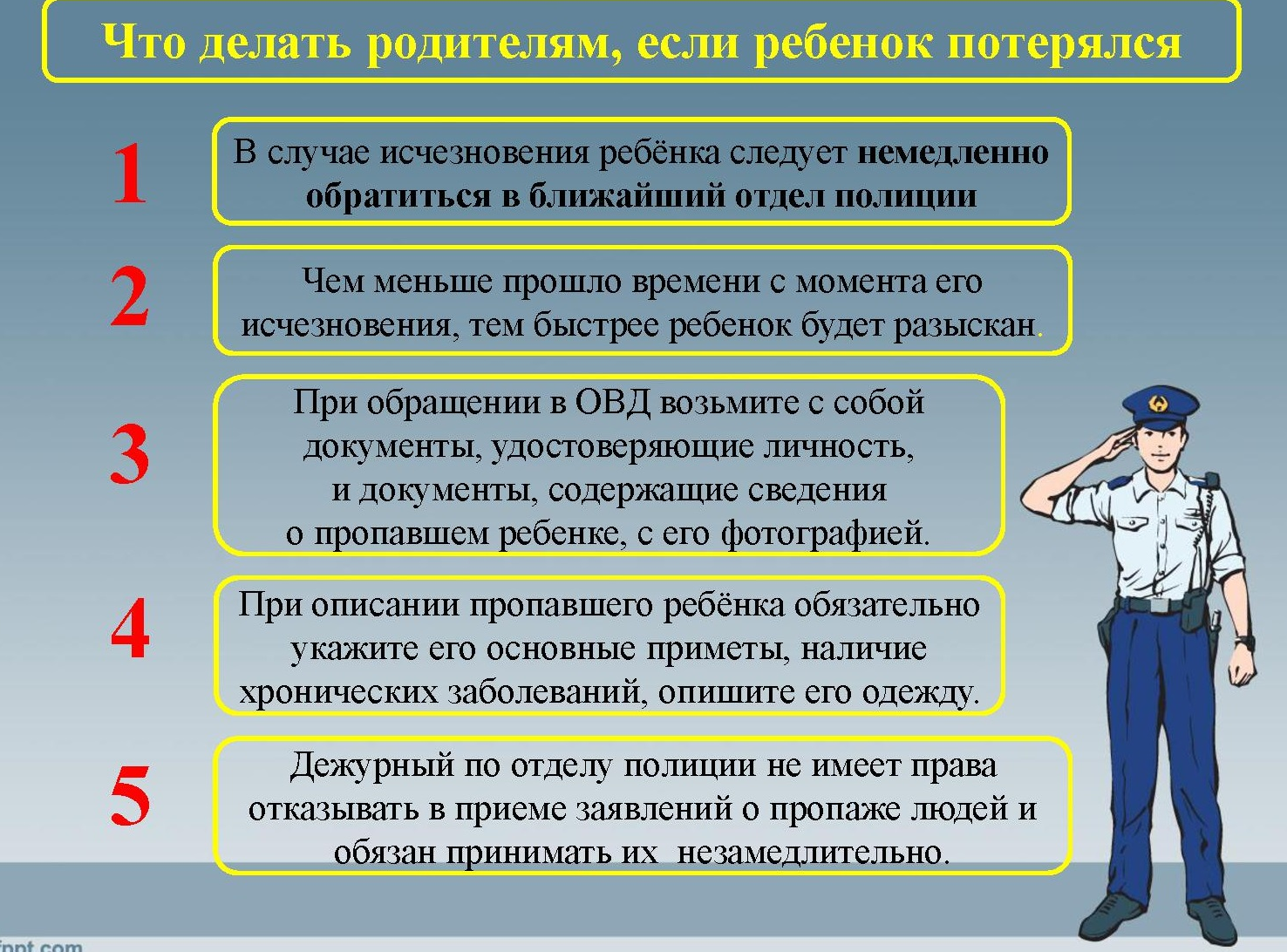 